PUBLICAÇÃO OFICIAL164ª SESSÃO ORDINÁRIA DA 6ª LEGISLATURADE 28 DE NOVEMBRO DE 2016 ÀS 18:00 HORAS PRESIDENTE: DR.ALEXANDRE AMARALVICE-PRESIDENTE: RAIMUNDO AZEVEDO FERREIRASECRETÁRIOS: EDUARDO DA DELEGACIA, GERALDO ATLETA E AUGUSTO CANTO VEREADORES PRESENTES: DRA. ANA PAULA, BETO, EDUARDO BOSCO E RENATINHO DO BAREXPEDIENTE RECEBIDO DO EXECUTIVOrecebimento dos balancetes da receita e despesa do mês de Outubro de 2016.Ofício n° 04-395/2016-DvSA, que responde ao requerimento n° 281/2016.Ofício n° 04-394/2016-DvSA, que responde ao requerimento n° 280/2016. Ofício n° 04-393/2016-DvSA, que responde ao requerimento n° 279/2016. Ofício n° 04-392/2016-DvSA, que responde ao requerimento n° 278/2016. Ofício n° 04-391/2016-DvSA, que responde ao requerimento n° 271/2016. Ofício n° 04-390/2016-DvSA, que responde ao requerimento n° 276/2016. Ofício n° 04-396/2016-DvSA, que responde ao requerimento n° 282/2016EXPEDIENTE RECEBIDO DO LEGISLATIVOemenda nº 06/2016, de autoria do edil Eduardo Bosco, ao projeto de lei nº 48/2016 QUE ESTIMA A RECEITA E FIXA O LIMITE DA DESPESA DO MUNICÍPIO DE ALUMÍNIO  PARA O EXERCÍCIO DE 2017ORDEM DO DIAAprovada a Discussão Única do projeto de lei nº56/2016 que dispõe sobre denominação de logradouro público que especifica.PARTICIPE DAS SESSÕES – TODAS AS SEGUNDAS ÀS 18 HORAS!Rua Hamilton Moratti, 10 - Vila Santa Luzia - Alumínio – SP - CEP 18125-000 Fone: (11) 4715 4700 - CNPJ 58.987.652/0001-41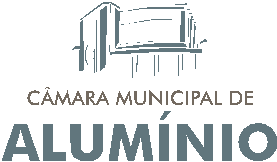 